Прикоснитесь к истории и гастрономии Грузии и отдохните пару дней на Черном море. Ждем вас! ПРОГРАММА1 день прилет в Тбилиси

Встреча в аэропорту/ на автовокзале  Тбилиси с табличкой “TRAVEL BEE” . Трансфер в отель. 
Свободное время побродить по Тбилиси. Ночь в Тбилиси.

2 день (подтверждается одна из экскурсий – без выбора)Казбеги. Ананури. Жинвали. Арка Дружбы.  Экскурсия в Казбеги , это путешествие в край высоких гор и удивительных видов ! Первая наша остановка будет на военно-грузинской дороге, у замка – Ананури 16 века. Мы осмотрим храм Ананури который был построен в 16 веке и крепость откуда открываются удивительные виды на озеро Жинвали. Далее мы посетим горнолыжный курорт Гудаури и остановимся у Арки Дружбы в Гудаури, которое была построена Зурабом Церетели в знак дружбы народов СССР!Наша следующая остановка  будет в селении Степанцминда, которое сейчас называется Казбеги. При хорошей погоде мы сможем подняться на джипах к высокогорной церкви Гергети, которая стоит у самого подножья горы Казбек. (джипы – оплата на месте)Возвращение в ТбилисиилиБоржоми. УплисцихеВас ждет путешествие в самую центральную часть страны – знаменитый город-курорт Боржоми! Там вы сможете прогуляться по Городскому парку и попить «той самой» настоящей минеральной воды из источника! Желающие смогут еще и подняться к открытым серным источникам и искупаться в них (доп плата и при наличии свободного времени – не гарантировано). Главное в Боржоми – это глубоко дышать, насыщая свои легкие кислородом живительной природы и наслаждения! Далее мы отправляется в древний пещерный город Уплисцихе (рубеж II-I тысячелетия до н.э). Не смотря на сильные повреждения и разрушения после землетрясения 1928 года, город до сих пор хранит в себе остатки язычества и христианства и является важнейшим памятником истории и культуры Грузии.Возвращение в Тбилиси.  Ночь в Тбилиси

3 день Кахетия + дегустация вина на винодельне + мк  грузинского хлеба-пури Если вы не были в Кахетии, то не были в Грузии! Приглашаем вас посетить восточную часть Грузии – родину вина и гостеприимства. Данный тур является воистину гастрономическим. В первой части тура мы посетим женский монастырский комплекс в Бодбе, где захоронена сама святая Нино, благодаря которой было принято христианство в Грузии. Затем вас ждет увлекательная прогулка по городу любви Сигнаги (что в переводе означает «убежище»), где когда-то великий художник Пиросмани влюблялся в свою Маргариту, а теперь в городе находится круглосуточный ЗАГС, и все желающие могут пожениться там всего а 15 минут! У вас будет также уникальная возможность прогуляться по крепостной стене (второй в мире после Китайской), вдоль которой находится 28 сторожевых башен, и где вы сможете насладиться лучшими видами Алазанской долины! По дороге заедем в маленькую домашнюю пекарню – попробуем сами сделать грузинский хлеб шотис пури в горячей печи – тоне. И вкусно перекусим – горячим хлебушком с хрустящей корочкой, соленым грузинским сыром и вином. Позже мы отправимся на частную винодельню, где вы сможете узнать все о секретах грузинского виноделия, ну, и конечно же, продегустировать несколько сортов настоящего натурального вина! Возвращение в Тбилиси. . Ночь в Тбилиси
4 день Обзорная экскурсия по Тбилиси + Мцхета. переезд в Батуми

После завтрака освобождаем номера и отправляемся на экскурсию.Начнем наш тур мы с кафедрального Собора Святой Троицы «Самеба», построенного в 2006 году, где хранятся мощи святого Георгия Победоносца и где в данный момент проводит службы Патриарх всея Грузии Илия Второй. Данный Собор является самым большим в Грузии и одним из самых величественных православных храмов во всем мире. Территория собора довольна обширна, там открываются прекрасные виды на гору Мтацминда и старый город, вы сможете увидеть, как растут оливковые деревья, испанские ели, лаванда, сможете подойти к пруду с павлинами и лебедями, а также попробовать лучший лимонад Грузии Лагидзе и уникальное домашнее мороженное. Затем мы поднимемся на гору Мтацминда, известную в переводе как «святая гора». Название свое она получила не случайно. Именно на этой горе в далеком 6 веке в гроте жил святой монах Давид (он же Давид Гареджи). А сейчас там находится церковь святого Отца Давида и чудотворный источник, исцеляющий женщин от бесплодия и всех людей от слепоты. Многие верующие приезжают сюда с разных уголков земли, чтобы опробовать действие чудотворного источника и каждому дается по вере его. Вокруг храма находится Пантеон великих писателей и общественных деятелей, среди которых Александр Грибоедов, великий грузинский поэт и писатель Илья Чавчавадзе, первый президент Грузии Звиад Гамсахурдия, мать Сталина Екатерина Джугашвили и многие другие. Позже мы пройдемся по всей исторической части старого города, где посетим древний храм 5 века Анчисхати, Собор 6 века Сиони, где раньше служил Патриарх всея Грузии, спустимся по знаменитой улице Шардени к Мэйдану, увидим знаменитые Серные бани и Инжировый водопад, узнаем легенду создания Тбилиси (5 век), перейдем через Мост Мира к парку Европы (Рике). Далее мы отправляемся в Мцхету

«Там, где сливаяся, шумят, обнявшись будто две сестры, струи Арагви и Куры, был монастырь…» - Именно эти знаменитые строки родились у великого М. Лермонтова, когда он посетил древнюю столицу Мцхета и монастырь 6 века Джвари. Джвари, что в переводе значит «крест» – это действующий мужской монастырь, являющийся одним из самых первых памятников ЮНЕСКО от Грузии, местом силы и не только. Именно на том месте, где сейчас стоит монастырь, сохранившийся практически в первозданном виде, в 4м веке святая Нино водрузила свой крест из виноградной лозы, и было принято христианство как основная религия. Нам с вами предстоит посетить сам монастырь, насладиться шикарными видами вокруг и, конечно же, увидеть само слияние двух рек, описанных в поэме «Мцыри». В хорошую погоду с территории Джвари можно увидеть даже вершину Казбека! Затем мы с вами посетим саму древнюю столицу, город Мцхета, где можно будет прогуляться по улочкам, приобрести эксклюзивные сувениры ручной работы, грузинские сладости, а главное, мы увидим Собор Светисцховели «животворящего столпа» (XI век), который недаром называют вторым Иерусалимом. По легенде, именно под этим собором захоронен Хитон Иисуса Христа, привезенный во Мцхета в 1 веке мцхетским раввином Элиозаром. В соборе хранится часть креста, на котором был распят сам Иисус Христос, находится усыпальница грузинских царей и князей и множество интересных загадочных фресок.
Вечером выезд на поезде//автобусе в Батуми 
Заселение в отель. Ночь в Батуми 
5 день Свободный день на мореНочь в Батуми6 день возврат в ТбилисиВыезд на поезде//автобусе в Тбилиси
Заселение в отель. Ночь в Тбилиси 
7 день ДомойПосле завтрака мы сдаем номера и отправляемся в аэропорт/ на автовокзал Тбилиси.
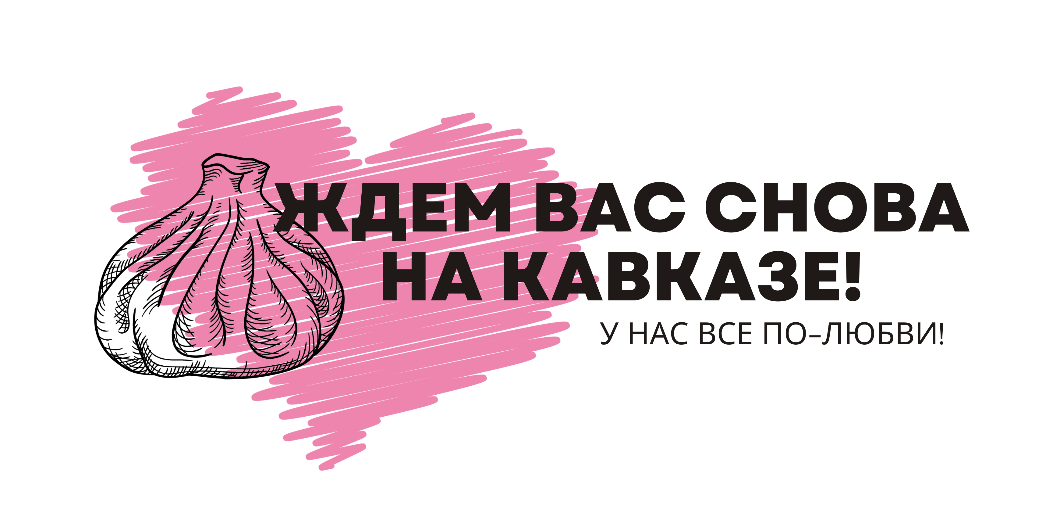 ВНИМАНИЕ! АКТУАЛЬНЫЙ ПОРЯДОК ЭКСКУРСИЙ будет указан в ВАУЧЕРЕ ПЕРЕД НАЧАЛОМ ПОЕЗДКИ!!Примечание: Компания Travel Bee  не несет ответственность за  погодные условия и режим работы экскурсионных объектов и может внести некоторые изменения в программу, а именно:- замена экскурсий на аналогичные - изменение дней проведения экскурсий- объединение экскурсий в случае невозможности оказания какого-либо пункта по вине погодных или технических условийПроведение экскурсий возможно на русском и английском языке
Окончание экскурсий в центре города (трансфер к началу экскурсий осуществляется)
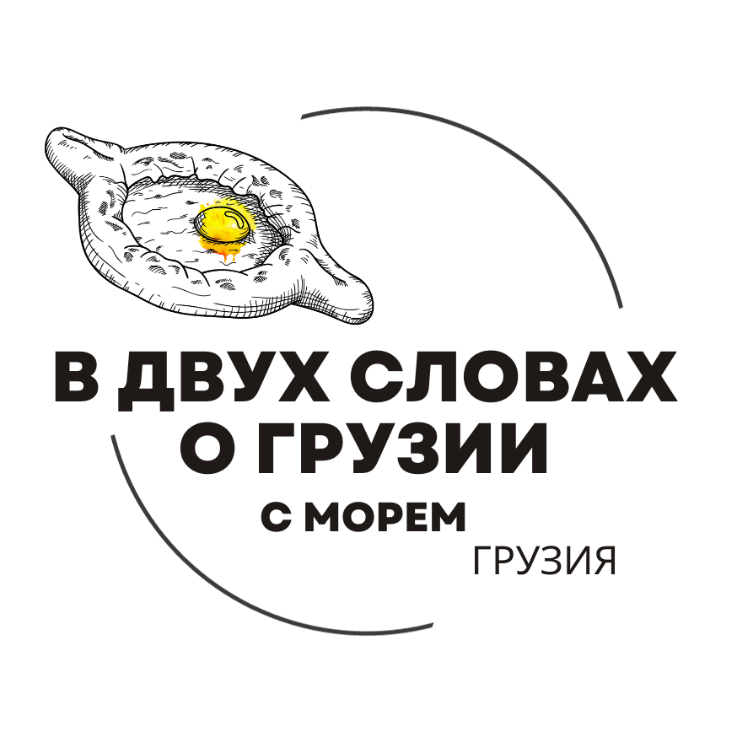 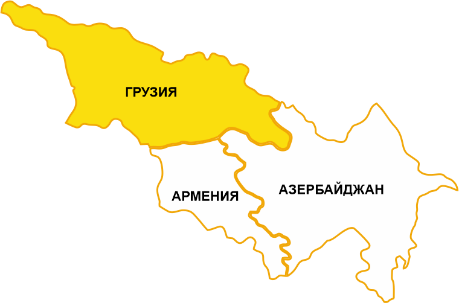     Грузия «В ДВУХ СЛОВАХ О ГРУЗИИ С МОРЕМ»7 дней – 6 ночейЗаезды: ежедневноЦена тура на человека при двухместном размещении 650 $ 
при одноместном размещении 970 $ 
при трехместном размещении  590 $ В стоимость тура входит:Транспортное обслуживаниеТрансфер аэропорт – отель - аэропортОбслуживание квалифицированного гидаПроживание в гостиницах 3-4*  с завтраком (в одном из списка или аналогичном)Тбилиси – Reikartz 4*Hotel Reed 4*Maria Luis 4* Old Wall Hotel 4*Hotel Boutique George 3* King Tom 3*Батуми –Hotel Daisi 3*Hotel 16 4*Aristocrat 4*входные билеты – оплата на местеДегустация вина Кулинарный мастер-класс Переезд Тбилиси – Батуми – Тбилиси (комфортабельный автобус//скоростной поезд. В дороге +/- 6 часов)входные билеты – оплата на местеВ стоимость не входит:Авиабилеты, Страховка,  Персональные расходыВходные билеты и джипыОбеды и ужины (если не прописаны, что входят в стоимость) –оплата на месте 